111年「國家發明創作獎」甄選說明會經濟部智慧財產局為鼓勵從事研究發明、新型與設計創作者，特舉辦「111年國家發明創作獎甄選」活動。甄選說明會將針對獎項甄選的意義、內容、作業流程、報名表填寫及其他相關事項作完整的說明，歡迎踴躍報名參加。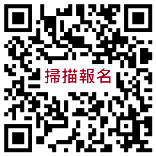 報名請至下列網站：https://forms.gle/VPjeApnhYasc5bZX8 ■名額有限，歡迎免費報名■※因應新冠肺炎疫情，下列事項請注意※入場前請配合手部酒精消毒及額溫測量。有感冒症狀或額溫超過37.5度者，謝絕進入會場。現場座位將由工作人員安排，以確保間隔距離，並將限制與會人數。說明會前5天，主辦單位有權考量疫情決議是否改採全線上說明會，屆時將通知報名者。§ 報 名 表 §聯絡電話：02-2325-6800分機：820  傳真：02-2325-6816場 次場 次時 間地  點報名名額實體參加(請勾選)線上參加(請勾選)1臺北5月24日(二)下午2時臺北創新實驗室 國際會議廳會議室B<臺北市內湖區洲子街12號2樓>60人2高雄5月27日(五)下午2時高雄商務會議中心 二聖廳<高雄市前鎮區中山二路5號3樓>30人3不克出席，須索取說明會相關資料【預計於5/27後提供】不克出席，須索取說明會相關資料【預計於5/27後提供】不克出席，須索取說明會相關資料【預計於5/27後提供】不克出席，須索取說明會相關資料【預計於5/27後提供】姓名性別性別服務單位職稱電話手機E-mail(活動前二日將以e-mail寄發行前資訊或線上會議連結，請正確填寫)(活動前二日將以e-mail寄發行前資訊或線上會議連結，請正確填寫)(活動前二日將以e-mail寄發行前資訊或線上會議連結，請正確填寫)(活動前二日將以e-mail寄發行前資訊或線上會議連結，請正確填寫)同意履行個資法第8條告知義務聲明(此資料僅用於111年國家發明創作獎甄選)經濟部智慧財產局(以下簡稱本局)委託中華民國產業科技發展協進會(以下簡稱產科會)執行111年國家發明創作獎甄選業務，依個人資料保護法(以下簡稱個資法)第8條之規定，告知台端下列事項，請台端於填寫報名表時詳閱：一、本局及產科會取得台端的個人資料，目的在進行國家發明創作獎相關甄選表揚等作業，其蒐集、處理及使用台端的個人資料受到個人資料保護法及相關法令之規範。本次蒐集與使用台端的個人資料如報名表單內文所列，利用方式為去識別化的統計資料，包括姓名、性別、服務單位及聯絡方式等，利用期間為永久、利用之地區、範圍與對象為本局及產科會。二、就本局蒐集之台端個人資料，台端依個資法第3條規定得向本局請求查詢閱覽、製給複製本、補充或更正、停止蒐集處理或利用，必要時亦可請求刪除，惟屬本局依法執行職務所必須保留者，得不依台端請求為之。三、台端可自由選擇是否提供相關個人資料，惟台端若拒絕提供相關個人資料，本局將無法受理本件報名。同意履行個資法第8條告知義務聲明(此資料僅用於111年國家發明創作獎甄選)經濟部智慧財產局(以下簡稱本局)委託中華民國產業科技發展協進會(以下簡稱產科會)執行111年國家發明創作獎甄選業務，依個人資料保護法(以下簡稱個資法)第8條之規定，告知台端下列事項，請台端於填寫報名表時詳閱：一、本局及產科會取得台端的個人資料，目的在進行國家發明創作獎相關甄選表揚等作業，其蒐集、處理及使用台端的個人資料受到個人資料保護法及相關法令之規範。本次蒐集與使用台端的個人資料如報名表單內文所列，利用方式為去識別化的統計資料，包括姓名、性別、服務單位及聯絡方式等，利用期間為永久、利用之地區、範圍與對象為本局及產科會。二、就本局蒐集之台端個人資料，台端依個資法第3條規定得向本局請求查詢閱覽、製給複製本、補充或更正、停止蒐集處理或利用，必要時亦可請求刪除，惟屬本局依法執行職務所必須保留者，得不依台端請求為之。三、台端可自由選擇是否提供相關個人資料，惟台端若拒絕提供相關個人資料，本局將無法受理本件報名。同意履行個資法第8條告知義務聲明(此資料僅用於111年國家發明創作獎甄選)經濟部智慧財產局(以下簡稱本局)委託中華民國產業科技發展協進會(以下簡稱產科會)執行111年國家發明創作獎甄選業務，依個人資料保護法(以下簡稱個資法)第8條之規定，告知台端下列事項，請台端於填寫報名表時詳閱：一、本局及產科會取得台端的個人資料，目的在進行國家發明創作獎相關甄選表揚等作業，其蒐集、處理及使用台端的個人資料受到個人資料保護法及相關法令之規範。本次蒐集與使用台端的個人資料如報名表單內文所列，利用方式為去識別化的統計資料，包括姓名、性別、服務單位及聯絡方式等，利用期間為永久、利用之地區、範圍與對象為本局及產科會。二、就本局蒐集之台端個人資料，台端依個資法第3條規定得向本局請求查詢閱覽、製給複製本、補充或更正、停止蒐集處理或利用，必要時亦可請求刪除，惟屬本局依法執行職務所必須保留者，得不依台端請求為之。三、台端可自由選擇是否提供相關個人資料，惟台端若拒絕提供相關個人資料，本局將無法受理本件報名。同意履行個資法第8條告知義務聲明(此資料僅用於111年國家發明創作獎甄選)經濟部智慧財產局(以下簡稱本局)委託中華民國產業科技發展協進會(以下簡稱產科會)執行111年國家發明創作獎甄選業務，依個人資料保護法(以下簡稱個資法)第8條之規定，告知台端下列事項，請台端於填寫報名表時詳閱：一、本局及產科會取得台端的個人資料，目的在進行國家發明創作獎相關甄選表揚等作業，其蒐集、處理及使用台端的個人資料受到個人資料保護法及相關法令之規範。本次蒐集與使用台端的個人資料如報名表單內文所列，利用方式為去識別化的統計資料，包括姓名、性別、服務單位及聯絡方式等，利用期間為永久、利用之地區、範圍與對象為本局及產科會。二、就本局蒐集之台端個人資料，台端依個資法第3條規定得向本局請求查詢閱覽、製給複製本、補充或更正、停止蒐集處理或利用，必要時亦可請求刪除，惟屬本局依法執行職務所必須保留者，得不依台端請求為之。三、台端可自由選擇是否提供相關個人資料，惟台端若拒絕提供相關個人資料，本局將無法受理本件報名。同意履行個資法第8條告知義務聲明(此資料僅用於111年國家發明創作獎甄選)經濟部智慧財產局(以下簡稱本局)委託中華民國產業科技發展協進會(以下簡稱產科會)執行111年國家發明創作獎甄選業務，依個人資料保護法(以下簡稱個資法)第8條之規定，告知台端下列事項，請台端於填寫報名表時詳閱：一、本局及產科會取得台端的個人資料，目的在進行國家發明創作獎相關甄選表揚等作業，其蒐集、處理及使用台端的個人資料受到個人資料保護法及相關法令之規範。本次蒐集與使用台端的個人資料如報名表單內文所列，利用方式為去識別化的統計資料，包括姓名、性別、服務單位及聯絡方式等，利用期間為永久、利用之地區、範圍與對象為本局及產科會。二、就本局蒐集之台端個人資料，台端依個資法第3條規定得向本局請求查詢閱覽、製給複製本、補充或更正、停止蒐集處理或利用，必要時亦可請求刪除，惟屬本局依法執行職務所必須保留者，得不依台端請求為之。三、台端可自由選擇是否提供相關個人資料，惟台端若拒絕提供相關個人資料，本局將無法受理本件報名。